
Thank you for taking the time to apply for a job at Icicle. Please complete this form, and return it to us by e-mail. Posted applications will not be considered. We will acknowledge receipt of all applications, and contact you again after the closing deadline for job applications.Job applied for (reference number): ………………………………………………………………………...........Personal informationTitle: …………………	First name(s): …………………………………..	Surname: ……………………………..Address: …………………………………………………………………….	Postcode: ……………………………..E-mail: ………………………………………………………………………	Telephone: ……………………………Date of birth: ……………………………………………………………….	Nationality: ……………………………
Do you need a UK work permit: YES / NO	If required, do you have a work permit: YES / NOSummary of educationProfessional qualifications: ………………………………………………………………………………………………Degree or higher: …………………………………………………………………………………………………………School GCSE / A-levels: …………………………………………………………………………………………………Summary of work historyPlease detail your employer, job title, salary, responsibilities, and the work datesJob 1: ………………………………………………………………………………………………………………………Job 2: ………………………………………………………………………………………………………………………Job 3: ………………………………………………………………………………………………………………………Job 4: ………………………………………………………………………………………………………………………Job 5: ………………………………………………………………………………………………………………………Personal interestsProvide detail of how involved you are in these interests, such as clubs you are a member of etc.1: ……………………………………………………………………………………………………………………………2: ……………………………………………………………………………………………………………………………3: ……………………………………………………………………………………………………………………………Top travel experiencesList the top 3 places you have visited on your travels, and provide a reason why you liked them1: ……………………………………………………………………………………………………………………………2: ……………………………………………………………………………………………………………………………3: ……………………………………………………………………………………………………………………………Specific skillsDetail particular skills (e.g. languages spoken, computer skills etc.) that are relevant to the job applied for1: ……………………………………………………………………………………………………………………………2: ……………………………………………………………………………………………………………………………3: ……………………………………………………………………………………………………………………………Other informationPlease detail any other information that we should be aware of when processing your job application1: ……………………………………………………………………………………………………………………………2: ……………………………………………………………………………………………………………………………3: ……………………………………………………………………………………………………………………………SummaryIn one line, please detail why you think we should invite you to interview for this job application………………………………………………………………………………………………………………………………RefereesPlease provide the contact details of 2 referees, and state the capacity in which they know you1: ……………………………………………………………………………………………………………………………2: ……………………………………………………………………………………………………………………………DeclarationSign and date below if you declare that all statements made on this application are trueSigned: …………………….……………………………	Date: …..…………………………………………………The next steps… Please e-mail us this completed job application form, with a recent photo of yourself attached. Please do not send any other CV’s or covering letters at this stage. Many thanks for taking the time to complete this form. Your efforts are appreciated.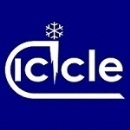 Icicle climb | trek | ski
Job application formRegistered office: Icicle Mountaineering Ltd, 11a Church Street, Windermere,
Cumbria, LA23 1AQ, UK
climb@icicle-mountaineering.ltd.uk